  3 December, 2016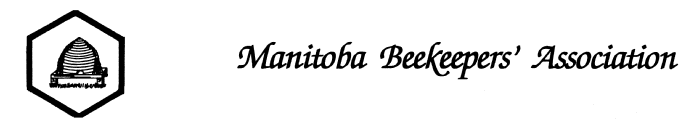 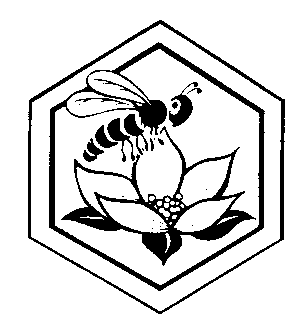 Dear Patron:The 111th Annual Convention of the Manitoba Beekeepers' Association will be held in Winnipeg, Manitoba, on Friday February 24 and Saturday February 25, 2017, at the Canad Inns Destination Centre Polo Park, 1405 St. Matthews Ave. We are expecting approximately 100 beekeepers to attend. Our keynote speakers this year are: Jean-Marc LeDorze, Michael Palmer and Mike Melanson. The full conference itinerary will be available for viewing before the meeting on the MBA site www.manitobabee.org.Invitation: The Canad Inns Polo Park has ample space for a Tradeshow and free parking. We are extending an invitation to vendors to help sponsor the convention, and especially participate in the event with a display of products and services suitable for the beekeeping industry. Sponsorship Options: Display space is available at $100 per table. All displayers, refreshment break sponsors, and donors to the auction will be acknowledged at appropriate times during the meetings. Total sponsorship level of $100 to $299 receives Bronze promotion; $300 to $499 receives Silver promotion; $500 to $1499 receives Gold promotion; $1500 receives Platinum promotion (see the attached form for details). The Tradeshow will be set up on the main floor in Ambassador Room4. (NOTE: Display table set up at 8:00 a.m., Friday morning February 24, 2017. Email or call Daryl to confirm table assignment)Optional Meals: Displaying companies are exempt from convention registration fees (for a maximum of 2 people). However, optional tickets for lunch are $25/person/day, and Friday’s banquet tickets are $50 each, which can be purchased at the conference registration desk. If you have a specific food requirement, please let me know. Should you prefer to be a convention attendee, rather than a displayer, the registration form is available on the MBA website (www.manitobabee.org).Hotel Room Reservations: Please make your room reservations directly with the Canad Inns Polo Park by calling 1-204-775-8791. To get the MBA Guest room rate of $115 plus taxes, please indicate that you are with the "Manitoba Beekeepers’ Association" and use Conference Code 321913. A block of rooms have been reserved until January 27, 2017. Confirm Participation Early: Please complete the enclosed form and return it, as soon as possible, to the MBA by February. 10, 2017, so we can finalize our plans and make space available for you, plus accommodate your donation to the auction. In the meantime, should you have any questions about the sponsorship program, please contact Daryl at 204-229-9343.Daryl Wright, Sponsorship Organizer204-229-9343d.l.wright@shaw.ca 111th ANNUAL MANITOBA BEEKEEPERS' CONVENTIONSPONSOR APPLICATION & RESEARCH AUCTION FORMTo help make our event a success, please indicate how your company desires to sponsor the convention. Sponsorship opportunities include refreshment break contribution and/or having a display in the Tradeshow.  Additionally, to raise money for bee research, there will be a research auction. Please return this form with your contribution by February 10, 2017.Company:Representative(s):Max 2 (3+ on $)Mailing Address:Telephone: Sponsorship OptionsItem(s) to be donated for Research Auction Fundraiser*If your company logo & website address haven’t been submitted in the past, please email to d.l.wright@shaw.ca   Please enclose this form and payment (cheque payable to the Manitoba Beekeepers' Association) and mail by February 10, 2017 to: Manitoba Beekeepers' AssociationBox 192 Baldur, Manitoba R0K 0B0Refreshment break contribution:$ .................Display table (Limited Number available):Number of display tables required:  ................... table(s) @ $100 eachWe will do our best to accommodate any requirements. Please indicate any special requirements (ex. electricity / chair / back wall / space behind table, etc): ..........................................................................................................................................................................................................$ .................Total sponsorship (refreshment break contribution & display table):$ .................Description of item(s):Approximate value$ .................Total Sponsorship Level & BenefitsBronze($100 to $299)Silver*($300 to $499)Gold*($500 to $1499)Platinum*($1500)Registration Desk PromotionName on agendaName on agendaName on agendaName on agendaConvention Room PromotionSponsor’s name announced prior to breaks Same as Silver, plus sponsor’s name & logo projected on the screen during breaksSame as Gold, plus free Display TableMBA Website (manitobabee.org)promotionLogo on website (for 12 months)Same as Gold, plus 2 Night Accommodation in convention hotel,  2 tickets for convention lunches and banquet